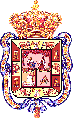 AYUNTAMIENTO DE GRANADADIRECCIÓN GENERAL RECURSOS HUMANOSAsunto: Relación de compatibilidades Portal Transparencia. Referencia: Sección de Gestión de Recursos HumanosResoluciones de autorización o reconocimiento de compatibilidad que afectan a los empleados públicos de este Ayuntamiento, actualmente vigentes.Apellidos, nombreNº FuncionarioActividadFecha de autorizaciónAguirre Cobo, Carlos Manuel2.089Profesor AsociadoPleno 28-12-2012Cañadillas Mathías, Jesús3.923Profesor AsociadoPleno 24-06-2005Castellano Gómez, Mª Rosario2.622Profesor AsociadoPleno 24-06-2016Castelló Nicas, Montserrat1.132Profesor AsociadoPleno 28-12-2012Hurtado González, Antonio1.324Profesor AsociadoPleno 31-03-2016Ibáñez Mingorance, Alejandro2.822Actividad InvestigaciónPleno 27-11-2020Lechuga Ruiz, Ángeles4.117Profesora Sustituta Interina laboral IInterProfesorçSçSustitutaInterinaAsociadaPleno 27-10-2023Luna Quesada, Cecilio Javier7.007Profesor AsociadoPleno 25-05-2012Madero Morales, Cecilio Manuel2.464Profesor AsociadoJ.G.L.28-12-2007Olmedo Rojas, Enrique1.506Profesor AsociadoPleno 28-12-2012Peregrín Rubio, Gracia1.116Profesor AsociadoPleno 28-12-2012Poza Vílchez, Mª de Fátima2.743Profesor AsociadoPleno 23-12-2010Roca Cruz, Antonio3.994Profesor AsociadoPleno 31-10-2008Sánchez de Lara Gómez, Beatriz1.800Profesor AsociadoPleno 31-10-2003